PROTOCOLLO N. ______________DEL ___________    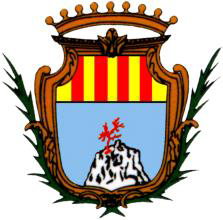 COMUNE DI ALGHEROSettore 3 Politiche Sociali Misure di sostegno in favore di persone in situazione di disabilità grave ai sensi della Legge n° 162/98 – Piani personalizzati di sostegno. Periodo 1° Maggio 2024 - 31 Dicembre 2024RICHIESTA RIVALUTAZIONE PIANO PERSONALIZZATO ANNO 2024Il/LaSottoscritto/a___________________________________________________________________________                                              nato/a a _____________________ il ___/___/____ Codice Fiscale____________________________________residente a __________________________in via __________________________________________________recapito telefonico (obbligatorio) ___________________________mail_______________________________Consapevole delle sanzioni penali nel caso di dichiarazioni non veritiere, di formazione o uso di atti falsi, richiamate dall’art. 76 del D.P.R. 28 dicembre 2000 n. 445CHIEDEin nome e per conto di (indicare se diverso dal richiedente i dati del soggetto Beneficiario) in qualità di Legale Rappresentante del seguente: □ minore □ interdetto □ inabilitato   □ amministratore di sostegno □ altro (nome e cognome) _____________________________________________________________________________      nato/a a _____________________ il ___/___/____ Codice Fiscale __________________________________________ residente a ___________________________in via________________________________________________la rivalutazione del piano a seguito di variazione della situazione SANITARIA attraverso la presentazione di una nuova SCHEDA SALUTE - SOLO IN CASO DI VARIAZIONE DELLA SITUAZIONE DI SALUTE-la rivalutazione del piano a seguito di variazioni della propria situazione SOCIALE - SOLO IN CASO DI VARIAZIONI DELLE SEGUENTI CONDIZIONI:PRESENZA nel nucleo familiare del richiedente di ulteriori componenti in condizioni di disabilità, o invalidità, o condizioni di salute gravi, non certificati nell’anno 2023;MODIFICA DELLA COMPOSIZIONE DEL NUCLEO FAMILIARE rispetto all’anno 2023, attualmente così composto:VARIAZIONI RISPETTO AI SEGUENTI SERVIZI FRUITI E/O ALTRE VOCI:DICHIARAdi essere in possesso della certificazione ISEE 2024 per prestazioni socio sanitarie (ISEE ristretto) e di essere a conoscenza che in assenza di tale documento verrà applicata la riduzione dell’80% al finanziamento del progetto;di impegnarsi a comunicare tempestivamente ogni variazione del proprio recapito telefonico indispensabile per lo svolgimento del colloquio al fine della redazione della Scheda Sociale.Allega alla presente la seguente documentazione: NEL CASO DI VARIAZIONI DELLA SITUAZIONE SANITARIASCHEDA SALUTE (Allegato B), compilata, firmata e timbrata dal medico di medicina generale, o dal pediatra di libera scelta, o da altro medicoCERTIFICAZIONE ISEE ANNO 2024 – ISEE RISTRETTONEL CASO DI VARIAZIONI DELLA SITUAZIONE SOCIALEAltra documentazione comprovante condizioni di disabilità, o invalidità, o condizioni di salute gravi riferite a familiari appartenenti allo stesso nucleo del richiedente.CERTIFICAZIONE ISEE ANNO 2024 – ISEE RISTRETTODichiara, inoltre, di essere informato, ai sensi e per gli effetti di cui all'art. 13 del D.Lgs N. 196 del 30/03/2003 che i dati personali raccolti saranno trattati, anche con strumenti informatici, esclusivamente nell'ambito del procedimento per il quale la presente dichiarazione viene resa.DATA______________			 FIRMA ______________________________Informativa effettuata ai sensi dell’art. 13 Regolamento (UE)n2016/679 (RGDP)art. 13 D. Lgs. 30/06/2003 n. 196Il Comune di Alghero, nella sua qualità di Titolare del trattamento dei dati, tratterà i dati personali conferiti, sia su supporto cartaceo sia con modalità informatiche e telematiche, esclusivamente al fine di espletare le attività di erogazione dei servizi richiesti, nell’esecuzione dei compiti di interesse pubblico o comunque connessi all’esercizio dei pubblici poteri propri dell’Ente, nel rispetto dei principi di cui al Regolamento UE 2016/679.Il trattamento dei dati personali avverrà secondo modalità idonee a garantire sicurezza e riservatezza e sarà effettuato utilizzando supporti cartacei, informatici e/o telematici per lo svolgimento delle attività dell’Amministrazione. Il trattamento dei dati è improntato ai principi di liceità, correttezza e trasparenza e, in conformità al principio di cd “minimizzazione dei dati”, i dati richiesti sono adeguati, pertinenti e limitati rispetto alle finalità per le quali sono trattati. In particolare, i dati sono raccolti e registrati unicamente per gli scopi sopraindicati e saranno tutelate la dignità e la riservatezza.Il conferimento dei dati è facoltativo, ma un eventuale rifiuto di fornirli comporterà l'impossibilità per l’Amministrazione di utilizzare i dati per le finalità indicate, con la conseguenza che non sarà possibile l’erogazione dei servizi richiesti.I dati raccolti potranno essere comunicati, se previsto da norma di legge o di regolamento, ad altri soggetti pubblici espressamente individuati e/o diffusi, laddove obbligatorio, a seguito di pubblicazione all’Albo Pretorio On line (ai sensi dell’art. 32, L. 69/2009) ovvero nella Sezione del sito istituzionale dell’Ente denominata “Amministrazione Trasparente” (ai sensi del D. Lgs. 33/2013 e ss.mm.ii). Gli stessi dati potranno formare oggetto di istanza di accesso documentale ai sensi e nei limiti di cui agli art. 22 e ss. L. 241/90, ovvero potranno formare oggetto di richiesta di accesso civico “generalizzato”, ai sensi dall’art. 5, comma 2, e dall’art. 5 bis, D. Lgs. 33/2013.I dati conferiti saranno trattati dall’Amministrazione per il periodo necessario allo svolgimento dell’attività amministrativa correlata e conservati in conformità alle norme sulla conservazione della documentazione amministrativa.I dati saranno trattati esclusivamente dal personale, da collaboratori dell’Ente ovvero da soggetti esterni espressamente nominati come Responsabili del trattamento dal Titolare. Al di fuori delle ipotesi sopra richiamate, i dati non saranno comunicati a terzi né diffusi. Gli interessati hanno il diritto di chiedere al Titolare del trattamento l’accesso ai dati personali e la rettifica o la cancellazione degli stessi o la limitazione del trattamento che li riguarda o di opporsi al trattamento, ai sensi degli art. 15 e ss. RGDP. Apposita istanza è presentata al Responsabile della Protezione dei dati dell’Ente (ex art. 38, paragrafo 4, RGDP), individuato nella SIPAL srl, con sede a Cagliari nella Via San Benedetto, 60 – Tel: 070/42835 – email: dpo@sipal.sardegna.it – pec: sipalpostacertfcata@pec.sipal.sardegna.Il sottoscritto dichiarante, letta l’informativa su riportata, dà il consenso al trattamento dei dati personali e sensibili a norma del capo II, titolo III parte I del D.Lgs. n° 196/2003 ai fine di consentire lo svolgimento delle attività istituzionali.Il dichiarante________________, li __________________________                 ____________________________________                                                                                                                                    (firma leggibile per esteso)COGNOME E NOMELuogo di nascitaData di nascitaParentelaSERVIZIO O ALTRE VOCIN. ORE/ GIORNATE ANNO 2023N. ORE/ GIORNATE ANNO 2023N. ORE/ GIORNATE ANNO 2023N. ORE/ GIORNATE ANNO 2023ASSISTENZA DOMICILIARE COMUNALE (SAD)OREORESET (servizio educativo territoriale presso il domicilio attivato dal Comune)OREORESERVIZIO ASSISTENZA DOMICILIARE INFERMIERISTICA ASLOREOREFREQUENZA CENTRI DIURNIOREORERICOVERO OSPEDALIERO GIORNIGIORNISOGGIORNO E/O ACCOGLIENZA IN STRUTTURA PUBBLICA O PRIVATAGIORNIGIORNIFREQUENZA CENTRI DI AGGREGAZIONE SOCIALEOREOREFREQUENZA ATTIVITÀ SPORTIVAOREOREATTIVITÀ LAVORATIVA O PROGETTI DI SERVIZIO CIVILEORE ORE FREQUENZA SCOLASTICA (devono essere considerate le ore previste per la regolare frequenza decurtate dalle ore di assenza annuali)OREOREPERMESSI DA LAVORO PER L. 104/92OREORE